МИНИСТЕРСТВО ПРОСВЕЩЕНИЯ РОССИЙСКОЙ ФЕДЕРАЦИИМинистерство образования Оренбургской области Управление образования МО Ташлинский районМБОУ Алексеевская СОШРАБОЧАЯ ПРОГРАММАучебного предмета «Физическая культура»для обучающихся 11  классов с. Алексеевка. 2023 год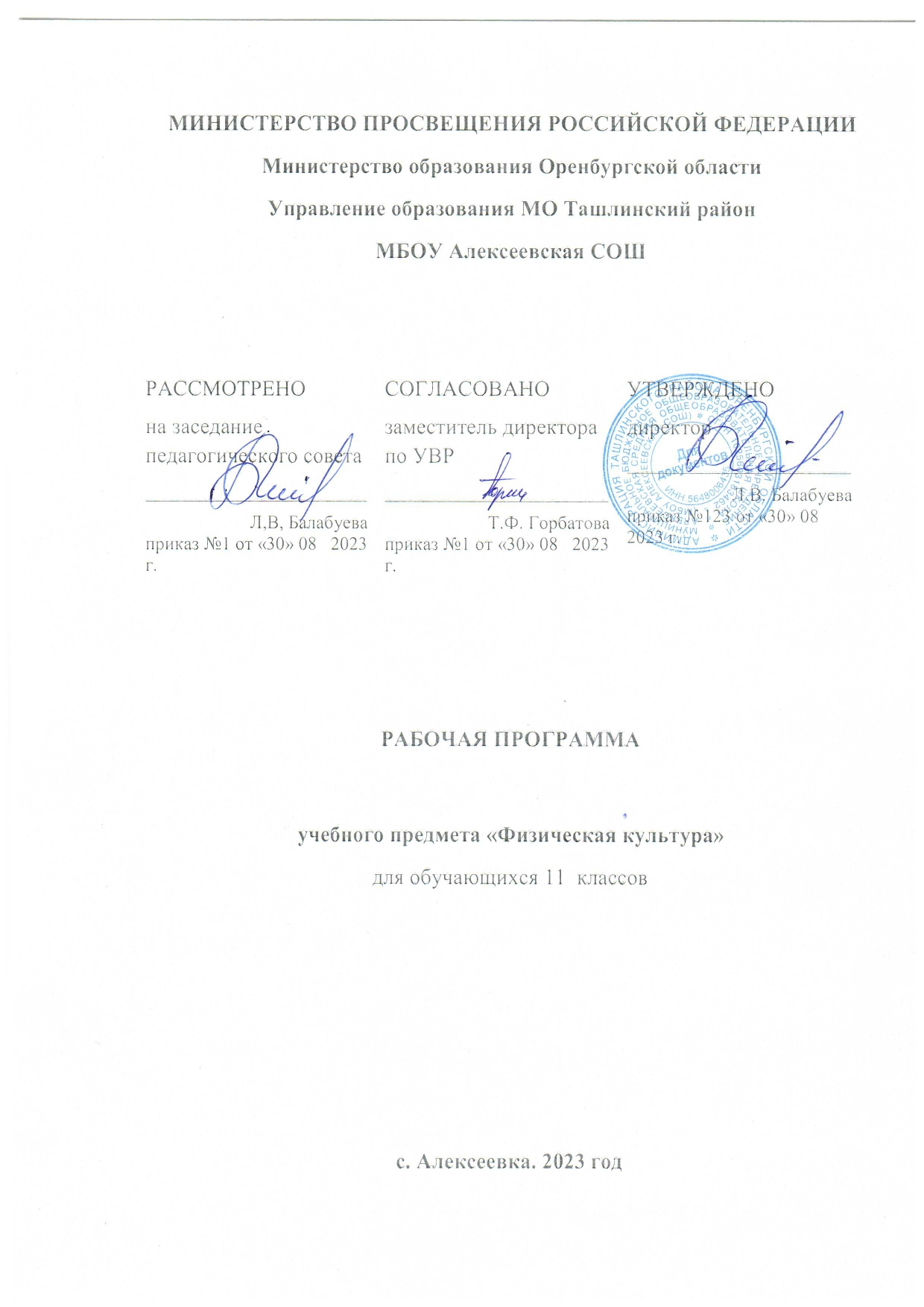 Планируемые результатыЛичностные результаты изучения основ безопасности ·сформированность целостного представления об основных направлениях обеспечения национальной безопасности Российской Федерации и основных приоритетах национальной безопасности (национальной обороне, государственной и общественной безопасности);·выбор направления самостоятельной подготовки в области безопасности жизнедеятельности в сфере будущей профессиональной деятельности и в повседневной жизни с учётом индивидуальных возможностей и потребностей;·сформированность современного уровня культуры безопасности жизнедеятельности, способствующей снижению отрицательного влияния человеческого фактора на безопасность личности, общества и государства;·осознание терроризма и экстремизма как социальных явлений, представляющих серьёзную угрозу личности, обществу, государству и национальной безопасности;·сформированность нравственных позиций и личных качеств, способствующих противостоянию террористической и экстремистской идеологии;·сформированность потребностей в соблюдении норм и правил здорового образа жизни;·выработка устойчивого негативного отношения к курению, употреблению алкоголя и наркотиков;·осознание значения семьи для жизни современного общества и благоприятной демографической ситуации в стране;·сформированность убеждения в необходимости освоения основ медицинских знаний и выработки умений в оказании первой помощи при неотложных состояниях;·морально-психологическая и физическая подготовленность к успешной профессиональной деятельности, в том числе к военной службе в современных условиях; ·воспитание патриотизма, уважения к историческому и культурному прошлому России и её Вооружённым Силам;·воспитание потребности в правовой подготовке и освоение основных положений законодательства Российской Федерации в области обороны государства, воинской обязанности и военной службы граждан;·уяснение значения роли гражданской обороны в области защиты населения страны от чрезвычайных ситуаций мирного и военного времени и выработка убеждения в необходимости овладения навыками в области гражданской обороны.Метапредметные результаты:·умение обоснованно объяснять особенности современных процессов мирового развития в условиях глобализации, которые формируют новые угрозы и риски для безопасности жизнедеятельности личности, общества, государства и национальной безопасности России;·умение характеризовать основные направления перехода Российской Федерации к новой государственной политике в области национальной безопасности;·поиск в различных информационных источниках и самостоятельный отбор информации о наиболее характерных чрезвычайных ситуациях природного, техногенного и социального характера, имевших место за последнее время в стране. Анализ причин их возникновения и последствий; систематизация рекомендаций населению по правилам безопасного поведения для минимизации последствий различ-ных чрезвычайных ситуаций;·умение характеризовать терроризм и экстремизм как социальное явление, представляющее серьёзную угрозу личности, обществу, государству и национальной безопасности России;·умение логически обоснованно доказывать следующие положения:— любые акты терроризма являются преступлениями, не имеющими оправдания;— террористическая деятельность бесцельна;— наказание за любую террористическую деятельность наступает неизбежно;·умение обосновывать значение здорового образа жизни как индивидуальной системы поведения человека для обеспечения его духовного, физического и социального благополучия;·умение подбирать из различных информационных источников убедительные примеры пагубного влияния курения, употребления алкоголя, наркотиков и других психоактивных веществ на здоровье человека, а также умение отстаивать свою точку зрения по этому вопросу при общении в кругу сверстников;·умение характеризовать назначение и функции семьи в современном обществе и логично обосновывать влияние благополучных семейных отношений на здоровье личности, общества и демографическую безопасность в государстве;·умение логично обосновывать важность и значение владения методами оказания первой помощи при неотложных состояниях;·умение осмысливать и понимать основные стратегические цели совершенствования национальной обороны государства для предотвращения глобальных и региональных войн и конфликтов, а также в целях осуществления стра-тегического сдерживания в интересах обеспечения военной безопасности страны;·умение характеризовать роль и место Вооружённых Сил Российской Федерации в обеспечении национальной безопасности страны;·умение доступно излагать содержание основ законодательства Российской Федерации об обороне государства, воинской обязанности и военной службе граждан Российской Федерации; ·умение обосновывать необходимость обучения граждан Российской Федерации начальным знаниям в области обороны и подготовки их по основам военной службы для успешного выполнения ими конституционного долга и обязанности по защите Отечества.В результате изучения физической культуры на базовом уровне ученик долженЗнать/пониматьвлияние оздоровительных систем физического воспитания на укрепление здоровья, профилактику профессиональных заболеваний и вредных привычек;способы контроля и оценки физического развития и физической подготовленности;правила и способы планирования системы индивидуальных занятий физическими упражнениями различной направленности;уметьвыполнять индивидуально подобранные комплексы оздоровительной и адаптивной (лечебной) физической культуры, композиции ритмической и аэробной гимнастики, комплексы упражнений атлетической гимнастики;выполнять простейшие приемы самомассажа и релаксации;преодолевать искусственные и естественные препятствия с использованием разнообразных способов передвижения; выполнять приемы защиты и самообороны, страховки и самостраховки;осуществлять творческое сотрудничество в коллективных формах занятий физической культурой;использовать приобретенные знания и умения в практической деятельности и повседневной жизни для:повышения работоспособности, укрепления и сохранения здоровья;подготовки к профессиональной деятельности и службе в Вооруженных Силах Российской Федерации; организации и проведения индивидуального, коллективного и семейного отдыха, участия в массовых спортивных соревнованиях; активной творческой жизнедеятельности, выбора и формирования здорового образа жизни.2. Содержание Спортивно-оздоровительные системы физических упражнений в отечественной и зарубежной культуре, их цели и задачи, основы содержания и формы организации.1.2. Психолого-педагогические основы.Основы организации и проведения спортивно-массовых соревнований по различным видам спорта. Особенностисамостоятельной подготовки к участию в спортивно-массовых мероприятиях. Способы регулирования массы тела.1.3. Медико-биологические основы.Особенности техники безопасности и профилактики травматизма, профилактические и восстановительные мероприятия при организации и проведении спортивно-массовых и индивидуальных форм занятий физической культурой и спортом.Вредные привычки, причины их возникновения и пагубное влияние на здоровье.1.4. Приемы саморегуляции. Аутогенная тренировка. Психомышечная и психорегулирующая тренировки. Элементы йоги.1.5. Баскетбол.Терминология баскетбола. Влияние игровых упражнений на развитие координационных способностей, психохимические процессы; воспитание нравственных и волевых качеств. Правила игры. Техника безопасности при занятиях баскетболом. Организация и проведение соревнований. Самоконтроль и дозирование нагрузки при занятиях баскетболом.1.6. Волейбол.Терминология волейбола. Влияние игровых упражнений на развитие координационных способностей, психохимические процессы, воспитание нравственных и волевых качеств. Правила игры. Техника безопасности при занятиях баскетболом. Организация и проведение соревнований. Самоконтроль и дозирование нагрузки при занятиях баскетболом.1.7. Гимнастика с элементами акробатики.Основы биомеханики гимнастических упражнений. Влияние гимнастических упражнений на телосложение человека.Техника безопасности при занятиях гимнастикой. Оказание первой помощи при занятиях гимнастическими упражнениями. Самоконтроль при занятиях гимнастикой.1.8. Легкая атлетика.Основы биомеханики легкоатлетических упражнений. Влияние легкой атлетики на развитие двигательных качеств. Правила проведения соревнований. Техника безопасности при проведении занятий легкой атлетикой. Самоконтроль при занятиях легкой атлетикой.2. Демонстрировать.1.2. Психолого-педагогические основы.Основы организации и проведения спортивно-массовых соревнований по различным видам спорта. Особенностисамостоятельной подготовки к участию в спортивно-масовых мероприятиях. Способы регулирования массы тела.1.3. Медико-биологические основы.Особенности техники безопасности и профилактики травматизма, профилактические и восстановительные мероприятия при организации и проведении спортивно-массовых и индивидуальных форм занятий физической культурой и спортом.Вредные привычки, причины их возникновения и пагубное влияние на здоровье.1.4. Приемы саморегуляции.Аутогенная тренировка. Психомышечная и психорегулирующая тренировки. Элементы йоги.1.5. Баскетбол.Терминология баскетбола. Влияние игровых упражнений на развитие координационных способностей, психохимические процессы; воспитание нравственных и волевых качеств. Правила игры. Техника безопасности при занятиях баскетболом. Организация и проведение соревнований. Самоконтроль и дозирование нагрузки при занятиях баскетболом.1.6. Волейбол.10-11 классы. Терминология волейбола. Влияние игровых упражнений на развитие координационных способностей, психохимические процессы, воспитание нравственных и волевых качеств. Правила игры. Техника безопасности при занятиях баскетболом. Организация и проведение соревнований. Самоконтроль и дозирование нагрузки при занятиях баскетболом.1.7. Гимнастика с элементами акробатики.Основы биомеханики гимнастических упражнений. Влияние гимнастических упражнений на телосложение человека. Техника безопасности при занятиях гимнастикой. Оказание первой помощи при занятиях гимнастическими упражнениями. Самоконтроль при занятиях гимнастикой.1.8. Легкая атлетика.Основы биомеханики легкоатлетических упражнений. Влияние легкой атлетики на развитие двигательных качеств. Правила проведения соревнований. Техника безопасности при проведении занятий легкой атлетикой. Самоконтроль при занятиях легкой атлетикой.3. Тематическое планирование 11 классПЕРЕЧЕНЬ ОБЯЗАТЕЛЬНЫХ ЛАБОРАТОРНЫХ, ПРАКТИЧЕСКИХ, КОНТРОЛЬНЫХ И ДРУГИХ ВИДОВ РАБОТВ начале и в конце учебного года учащиеся сдают 6 контрольных упражнений (тесты) для определения развития уровня физической подготовленности и физических способностей в отдельности в зависимости от возраста и пола. Тесты принимаются в виде зачетов на уроках и заносятся в протоколы:Календарно- тематическое планирование11 классПриложеиие  2КРИТЕРИИ И НОРМЫ ОЦЕНКИ РЕЗУЛЬТАТОВ ОСВОЕНИЯ ПРОГРАММЫ ОБУЧАЮЩИМИСЯКритерии оценивания по физической культуре являются качественными и количественными.Качественные критерии успеваемости характеризуют степень овладения программным материалом: знаниями, двигательными умениями и навыками, способами физкультурно-оздоровительной деятельности, включёнными в обязательный минимум содержания образования и в школьный образовательный стандарт.Количественные критерии успеваемости определяют сдвиги в физической подготовленности, складывающиеся из показателей развития основных физических способностей: силовых, скоростных, координационных, выносливости, гибкости и их сочетаний, что отражает направленность и уровни реализуемых образовательных программ.Оценка успеваемости по физической культуре в 5— 9 классах производится на общих основаниях и включает в себя качественные и количественные показатели: уровень соответствующих знаний, степень владения двигательными умениями и навыками, умение осуществлять физкультурно-оздоровительную и спортивную деятельность, выполнение учебных нормативов. Учитывая психологические особенности подростков, следует глубже аргументировать выставление той или иной оценки, шире привлекать учащихся к оценке своих достижений и достижений товарищей. Оценка должна стимулировать активность подростка, интерес к занятиям физической культурой, желание улучшить собственные результаты. В этой связи при оценке успеваемости учитель должен в большей мере ориентироваться на темпы продвижения ученика в развитии его двигательных способностей, поощрять его стремление к самосовершенствованию, к углублению знаний в области физической культуры и ведению здорового образа жизни.Учитель должен обеспечить каждому ученику одинаковый доступ к основам физической культуры, опираться на широкие и гибкие методы и средства обучения для развития учащихся с разным уровнем двигательных и психических способностей. На занятиях по физической культуре следует учитывать интересы и склонности детей.Итоговая отметка выставляется учащимся за овладение темы, раздела, за четверть (в старших классах – за полугодие), за учебный год. Она включает в себя текущие отметки, полученные учащимися за овладение всеми составляющими успеваемости: знаниями, двигательными умениями и навыками, а также отражает сдвиги в развитии физических способностей, умений осуществлять физкультурно-оздоровительную деятельность.Общая оценка успеваемости складывается по видам программы: по гимнастике, баскетболу, волейболу, лёгкой атлетике – путём сложения конечных оценок, полученных учеником по всем видам движений, и оценок за выполнение контрольных упражнений.	Оценка успеваемости за учебный год производится на основании оценок за учебные четверти с учётом общих оценок по разделам программы. При этом преимущественное значение имеют оценки за умение и навыки осуществлять собственно двигательную, физкультурно-оздоровительную деятельность.Критерии оценивания успеваемости по базовым составляющим физической подготовки учащихся:знания;техника владения двигательными умениями и навыками;владение способами и умение осуществлять физкультурно-оздоровительную деятельность;уровень физической подготовленности учащихся.Знания	При оценивании знаний по предмету «Физическая культура» учитываются такие показатели: глубина, полнота, аргументированность, умение использовать их применительно к конкретным случаям и занятиям физическими упражнениями.	С целью проверки знаний используются следующие методы: опрос, проверочные беседы (без вызова из строя), тестирование.Техника владения двигательными умениями и навыками	Для оценивания техники владения двигательными умениями и навыками используются следующие методы: наблюдение, вызов из строя для показа, выполнение упражнений, комбинированный метод. Владение способами и умение осуществлять физкультурно-оздоровительную деятельностьУровень физической подготовленности учащихся	При оценке физической подготовленности приоритетным показателем является темп прироста результатов. Задание учителя по улучшению показателей физической подготовленности (темп прироста) должны представлять определённую трудность для каждого учащегося, но быть реально выполнимыми. Достижение этих сдвигов при условии систематических занятий даёт основание учителю для выставления высокой оценки.ПЕРЕЧЕНЬ ОБЯЗАТЕЛЬНЫХ ЛАБОРАТОРНЫХ, ПРАКТИЧЕСКИХ, КОНТРОЛЬНЫХ И ДРУГИХ ВИДОВ РАБОТВ начале и в конце учебного года учащиеся сдают 6 контрольных упражнений (тесты) для определения развития уровня физической подготовленности и физических способностей в отдельности в зависимости от возраста и пола. Тесты принимаются в виде зачетов на уроках и заносятся в протоколы:РАССМОТРЕНОна заседание педагогического совета________________________ Л,В, Балабуеваприказ №1 от «30» 08   2023 г.СОГЛАСОВАНОзаместитель директора по УВР________________________ Т.Ф. Горбатоваприказ №1 от «30» 08   2023 г.УТВЕРЖДЕНОдиректор________________________ Л.В. Балабуеваприказ №123 от «30» 08   2023 г.№п/пСодержание учебного материалаКоличество часовКоличество часов№п/пСодержание учебного материалаКлассКласс№п/пСодержание учебного материала111.Основы знаний о физической культуреВ процессе урокаВ процессе урока2.Лёгкая атлетика343.Гимнастика с элементами акробатики184.Баскетбол185.Лыжная подготовка206.Волейбол 12Итого:102№ п/пФизические способностиКонтрольное упражнение (тест)Классы ВозрастУровень Уровень Уровень Уровень Уровень Уровень № п/пФизические способностиКонтрольное упражнение (тест)Классы ВозрастМальчики Мальчики Мальчики Девочки Девочки Девочки № п/пФизические способностиКонтрольное упражнение (тест)Классы Возрастнизкийсреднийвысокийнизкийсреднийвысокий1СкоростныеБег 30м101116175.2 и выше5.15.1-4.85.0-4.74.4 и ниже4.36.1 и выше6.15.9-5.35.9-5.34.8 и ниже4.82КоординационныеЧелночный бег 3х10101116178.2 и выше8.1 и выше8.0-7.77.9-7.57.3 и ниже7.2 и ниже9.7 и выше9.6 и выше9.3-8.79.3-8.78.4 и ниже8.4 и ниже3Скоростно-силовыеПрыжок в длину с места10111617180 и ниже190195-210205-220230 и выше240160 и ниже160170-190170-190210 и выше2104ВыносливостьБег 1000 м101116176,31 и выше6,163,37-6,303,21-6,153,36 и ниже3,207,31 и выше7,214,31-7,304,20-7,204,30 и ниже4,205ГибкостьНаклон вперед из положения стоя101116175 и ниже59-129-1215 и выше157 и ниже712-1412-1420 и выше206СиловыеПодтягивание на высокой перекладине (мальчики) на низкой перекладине (девочки)101116174 и ниже58-99-1011 и выше126 и ниже613-1513-1518 и выше18№ п/пНаименование раздела, темыКоличество часовДата проведенияДата проведения№ п/пНаименование раздела, темыКоличество часовпланФакт.1Спринтерский бег . Низкий старт 30м. Стартовый разгон. Бег по дистанции 70-90 м. Финиширование. Бег на результат. Эстафетный бег. Специальные беговые упражнения. Развитие скоростных качеств. Инструктаж по ТБ.6/101042Стартовый разгон. Бег по дистанции 70-90 м. Финиширование. Эстафетный бег. Специальные беговые упражнения. Развитие скоростных качеств. Основные механизмы энергообеспечения л/а упражнений103073Низкий старт 30м. Бег по дистанции 70-90 м. Финиширование. Эстафетный бег. Развитие скоростных качеств. Основные механизмы энергообеспечения л/а упражнений107094Низкий старт 30м. Бег по дистанции 70-90 м. Финиширование. Эстафетный бег. Развитие скоростных качеств. Основные механизмы энергообеспечения л/а упражнений108115Низкий старт 60м. Бег по дистанции 70-90 м. Финиширование. Эстафетный бег. Развитие скоростных качеств. Основные механизмы энергообеспечения л/а упражнений110146Бег на результат 100 метров. Эстафетный бег.114167Прыжок в длину .Прыжок в длину способом «согнув ноги» с 11 - 13 беговых шагов. Отталкивание. Челночный бег. Специальные беговые упражнения. Многоскоки. Развитие скоростно-силовых качеств. Дозирование нагрузки при занятиях прыжковыми упражнениями4/115188Прыжок в длину способом «согнув ноги» с 11 - 13 беговых шагов. Отталкивание. Челночный бег. Специальные беговые упражнения. Многоскоки. Развитие скоростно-силовых качеств. Правила соревнования по прыжкам в длину117219Прыжок в длину способом «согнув ноги» с 11 - 13 беговых шагов. Отталкивание. Челночный бег. Специальные беговые упражнения. Многоскоки. Развитие скоростно-силовых качеств. Правила соревнования по прыжкам в длину1212310Прыжок в длину на результат. Развитие скоростно-силовых качеств. Правила ТБ при прыжках в длину1222511Метание гранаты из различных положении. ОРУ. Челночный бег. Развитие скоростно- силовых качеств. Правила соревнований по метаниям.3/1242812Метание гранаты из различных положении. ОРУ. Челночный бег. Развитие скоростно- силовых качеств. Правила соревнований по метаниям.1282913Метание гранаты на дальность (мальчики 700 гр), (девочки 500гр). Опрос по теории.1290214Кроссовая подготовка Бег 25 минут. Преодоление горизонтальных и вертикальных препятствий. ОРУ. Специальные беговые упражнения. Спортивные Развитие выносливости. Правила соревнований по кроссу.8/1010515Бег 25 минут. Преодоление горизонтальных и вертикальных препятствий. ОРУ. Специальные беговые упражнения. Спортивные Развитие выносливости. Правила соревнований по бегу на средние и длинные дистанции1050716Бег 25 минут. Преодоление горизонтальных и вертикальных препятствий. ОРУ. Специальные беговые упражнения. Спортивные Развитие выносливости. Правила соревнований по бегу на средние и длинные дистанции1060917Бег 25 минут. Преодоление горизонтальных и вертикальных препятствий. ОРУ. Специальные беговые упражнения. Спортивные Развитие выносливости. Правила соревнований по бегу на средние и длинные дистанции1081218Бег 25 минут. Преодоление горизонтальных и вертикальных препятствий. ОРУ. Специальные беговые упражнения. Спортивные Развитие выносливости. Правила соревнований по бегу на средние и длинные дистанции1121419Бег 25 минут. Преодоление горизонтальных и вертикальных препятствий. ОРУ. Специальные беговые упражнения. Спортивные Развитие выносливости. Правила соревнований по бегу на средние и длинные дистанции1131620Бег 25 минут. Преодоление горизонтальных и вертикальных препятствий. ОРУ. Специальные беговые упражнения. Спортивные Развитие выносливости. Правила соревнований по бегу на средние и длинные дистанции1151921Бег на результат 3000 м (мальчики), 2000 м (девочки). Развитие выносливости. Опрос по теории.1192022Гимнастика . Правила ТБ на уроках гимнастики. Правила страховки во время выполнения упражнений. Повороты в движении. Перестроение из колонны по одному в колонну по два. ОРУ на месте.мальчикиВис согнувшись, вис прогнувшись. Лазание по канату в два приёма. Подтягивание на перекладине. Развитие силы.ДевочкиВис углом. Ритмическая гимнастика. Развитие силовых способностей8/1090923Повороты в движении. Перестроение из колонны по одному в колонну по два. ОРУ на месте.мальчикиВис согнувшись, вис прогнувшись. Лазание по канату в два приёма. Подтягивание на перекладине. Развитие силы.ДевочкиВис углом. Ритмическая гимнастика. Развитие гибкости и координации1102724Повороты в движении. ОРУ на месте. Упражнение на гимнастической скамейке.мальчикиВис согнувшись, вис прогнувшись. Лазание по канату в два приёма. Подтягивание на перекладине. Развитие силы.ДевочкиВис углом. Ритмическая гимнастика. Развитие 1гибкости и координации1122925Повороты в движении. ОРУ на месте. Упражнение на гимнастической скамейке.мальчикиУпражнение на гимнастической скамейке. Подъём разгибом. Лазание по канату в два приёма, на скорость. Подтягивание на перекладине. Развитие силы.ДевочкиВис углом. Вис прогнувшись. Аэробика. Развитие силовых способностей и выносливости.1160226Повороты в движении. ОРУ на месте. Упражнение на гимнастической скамейке.мальчикиВис согнувшись, вис прогнувшись. Подтягивание на перекладине. Подъём переворотом. Развитие силы.ДевочкиВис прогнувшись, переход в упор. Подтягивание на низкой перекладине. Базовые шаги аэробики. Развитие выносливости и координации1190527Повороты в движении. ОРУ на месте. Упражнение на гимнастической скамейке.мальчикиУпражнение на гимнастической скамейке. Подъём разгибом. Лазание по канату в два приёма, на скорость. Подтягивание на перекладине. Развитие силы.ДевочкиВис прогнувшись, переход в упор. Подтягивание на низкой перекладине. Базовые шаги аэробики. Развитие выносливости и координации1230728Повороты в движении. ОРУ на месте. Упражнение на гимнастической скамейке.мальчикиПодъём разгибом. Лазание по канату в два приёма, на скорость. Подтягивание на перекладине.ДевочкиВис углом. Вис прогнувшись. Аэробика. Развитие силовых способностей и гибкости1240929мальчикиПодтягивание на перекладине. Лазание по канату на скорость.ДевочкиВис углом, вис прогнувшись. Аэробика. Развитие силовых способностей и гибкости1261130Акробатические упражнения.Опорный прыжок.Нетрадиционные виды гимнастики..мальчикиДлинный кувырок вперёд. Стойка на голове. Стойка на руках. Развитие координационных способностей. Прыжок через коняДевочкиМост и поворот в упор, стоя на одном колене. Кувырок вперёд и назад. Сед углом. Стоя на коленях наклон назад. Комплекс суставной гимнастики. Развитие координационных способностей. Основы биомеханики гимнастических упражнений10/1071431мальчикиДлинный кувырок вперёд. Стойка на голове. Стойка на руках. Развитие координационных способностей. Прыжок через коняДевочкиМост и поворот в упор, стоя на одном колене. Кувырок вперёд и назад. Сед углом. Стоя на коленях наклон назад. Комплекс суставной гимнастики. Развитие координационных способностей. Основы биомеханики гимнастических упражнений1081632мальчикиДлинный кувырок вперёд. Стойка на голове. Стойка на руках. Развитие координационных способностей. Прыжок через коняДевочкиМост и поворот в упор, стоя на одном колене. Кувырок вперёд и назад. Сед углом. Стоя на коленях наклон назад. Комплекс суставной гимнастики. Развитие координационных способностей. Основы биомеханики гимнастических упражнений101833мальчикиДлинный кувырок вперёд. Стойка на голове. Стойка на руках. Развитие координационных способностей. Прыжок через коняДевочкиМост и поворот в упор, стоя на одном колене. Кувырок вперёд и назад. Сед углом. Стоя на коленях наклон назад. Комплекс суставной гимнастики. Развитие координационных способностей. Основы биомеханики гимнастических упражнений112134мальчикиДлинный кувырок вперёд. Стойка на голове. Стойка на руках. Развитие координационных способностей. Прыжок через коняДевочкиМост и поворот в упор, стоя на одном колене. Кувырок вперёд и назад. Сед углом. Стоя на коленях наклон назад. Комплекс суставной гимнастики. Развитие координационных способностей. Основы биомеханики гимнастических упражнений152335мальчикиДлинный кувырок вперёд. Стойка на голове. Стойка на руках. Развитие координационных способностей. Прыжок через коняДевочкиМост и поворот в упор, стоя на одном колене. Кувырок вперёд и назад. Сед углом. Стоя на коленях наклон назад. Комплекс суставной гимнастики. Развитие координационных способностей. Основы биомеханики гимнастических упражнений172836мальчикиДлинный кувырок вперёд. Стойка на голове и руках. Стойка на руках. Развитие координационных способностей. Прыжок через коня.ДевочкиМост и поворот в упор, стоя на одном колене. Кувырок вперёд и назад. Сед углом. Стоя на коленях наклон назад. Комплекс суставной гимнастики. Развитие координационных способностей. Основы биомеханики гимнастических упражнений12137мальчикиКомбинация: длинный кувырок вперёд, стойка на голове и руках, кувырок вперёд, стойка на руках, кувырок назад, поворот боком, прыжок в глубину. Развитие координационных способностей. Прыжок через коняДевочкиМост и поворот в упор, стоя на одном колене. Кувырок вперёд и назад. Сед углом. Стоя на коленях наклон назад. Комплекс суставной гимнастики. Развитие координационных способностей. Основы биомеханики гимнастических упражнений12238мальчикиКомбинация: длинный кувырок вперёд, стойка на голове и руках, кувырок вперёд, стойка на руках, кувырок назад, поворот боком, прыжок в глубину. Развитие координационных способностей. Прыжок через коняДевочкиМост и поворот в упор, стоя на одном колене. Кувырок вперёд и назад. Сед углом. Стоя на коленях наклон назад. Комплекс суставной гимнастики. Развитие координационных способностей. Основы биомеханики гимнастических упражнений12439мальчикиВыполнение комбинации. Прыжок через коня.ДевочкиРавновесие на одной, выпад вперёд. Кувырок вперёд. Сед углом. Стоя на коленях, наклон назад. Комплекс суставной гимнастики. Развитие координационных способностей. Основы биомеханики гимнастических упражнений12840Лыжная подготовка . ТБ на занятиях лыжной подготовки. Основы биомеханики лыжных ходов. Самоконтроль. Длительное равновесие на одной лыже в скользящем шаге. Спуск в основной и низкой стойках на склонах разной крутизны. Развитие общей выносливости.20/1111341Основы биомеханики лыжных ходов. Самоконтроль. Длительное равновесие на одной лыже в скользящем шаге. Спуск в основной и низкой стойках на склонах разной крутизны. Развитие общей выносливости.1141542Основы биомеханики лыжных ходов. Самоконтроль. Длительное равновесие на одной лыже в скользящем шаге. Спуск в основной и низкой стойках на склонах разной крутизны. Развитие общей выносливости.1151843Основы биомеханики лыжных ходов. Самоконтроль. Длительное равновесие на одной лыже в скользящем шаге. Спуск в основной и низкой стойках на склонах разной крутизны. Развитие общей выносливости.1182044Основы биомеханики лыжных ходов. Самоконтроль. Длительное равновесие на одной лыже в скользящем шаге. Спуск в основной и низкой стойках на склонах разной крутизны. Развитие общей выносливости.1212745Основы биомеханики лыжных ходов. Самоконтроль. Длительное равновесие на одной лыже в скользящем шаге. Спуск в основной и низкой стойках на склонах разной крутизны. Развитие общей выносливости.1222946Основы биомеханики лыжных ходов. Самоконтроль. Длительное равновесие на одной лыже в скользящем шаге. Спуск в основной и низкой стойках на склонах разной крутизны. Развитие общей выносливости.1250147Основы биомеханики лыжных ходов. Самоконтроль. Длительное равновесие на одной лыже в скользящем шаге. Спуск в основной и низкой стойках на склонах разной крутизны. Развитие общей выносливости.1280348Классический ход на различном рельефе местности. Изменение стоки спуска на склонах разной крутизны. Развитие выносливости. Самоконтроль.12949Классический ход на различном рельефе местности. Изменение стоки спуска на склонах разной крутизны. Развитие выносливости. Самоконтроль10150Передвижение в пологий подъём попеременным двухшажным ходом на разной скорости. Торможение и поворот «плугом» на склонах разной крутизны. Развитие специальной выносливости. Самоконтроль.10451Передвижение в пологий подъём попеременным двухшажным ходом на разной скорости. Торможение и поворот «плугом» на склонах разной крутизны. Развитие специальной выносливости. Самоконтроль.10552Одновременный ход на разной скорости передвижения. Торможение и поворот упором на склонах разной крутизны. Развитие скоростной выносливости. Самоконтроль.10853Одновременный ход на разной скорости передвижения. Торможение и поворот упором на склонах разной крутизны. Развитие скоростной выносливости. Самоконтроль.11154Передвижение попеременным двухшажным ходом и одновременными ходами на разной скорости.11255Контрольный норматив на дистанции 5 км (юноши), 3 км (девушки) (классический ход)11556Применение одновременного двухшажного конькового хода на различном рельефе местности11857Контрольный норматив на дистанции 5 км (юноши), 3 км (девушки) (коньковый ход)1190258Применение одновременного двухшажного конькового хода на различном рельефе местности. Спуск с преодолением неровностей склона.12059Контрольный норматив на дистанции 10 км (юноши), 5 км (девушки) (свободный ход)250760Спортивные игры. Баскетбол. Передвижение и остановки игрока. Ведение мяча с изменением скорости и направления. Передачи мяча различными способами в движении в парах, тройках. Бросок двумя руками от головы со средней дистанции. Позиционное нападение со сменой мест. Развитие координационных способностей. Инструктаж по ТБ18/120/09/2123/1061Передвижение и остановки игрока. Ведение мяча с изменением скорости и направления. Передачи мяча различными способами в движении в парах, тройках. Бросок двумя руками от головы со средней дистанции. Позиционное нападение со сменой мест. Развитие координационных способностей. Терминология баскетбола1222662Передвижение и остановки игрока. Ведение мяча с изменением скорости и направления. Передачи мяча различными способами в движении в парах, тройках. Бросок двумя руками от головы со средней дистанции. Позиционное нападение со сменой мест. Развитие координационных способностей. Терминология баскетбола12606/1163Передвижение и остановки игрока. Ведение мяча с изменением скорости и направления. Передачи мяча различными способами в движении в парах, тройках. Бросок двумя руками от головы со средней дистанции. Позиционное нападение со сменой мест. Развитие координационных способностей. Терминология баскетбола12709/1164Передвижение и остановки игрока. Ведение мяча с изменением скорости и направления. Передачи мяча различными способами в движении в парах, тройках. Бросок двумя руками от головы со средней дистанции. Позиционное нападение со сменой мест. Развитие координационных способностей. Терминология баскетбола128/10/211165Передвижение и остановки игрока. Ведение мяча с изменением скорости и направления, с сопротивлением. Передачи мяча различными способами в движении в парах, тройках с сопротивлением. Бросок двумя руками от головы со средней дистанции с сопротивлением. Нападение быстрым прорывом. Развитие координационных способностей. Влияние спортивных игр на развитие координационных способностей1121466Передвижение и остановки игрока. Ведение мяча с изменением скорости и направления, с сопротивлением. Передачи мяча различными способами в движении в парах, тройках с сопротивлением. Бросок двумя руками от головы со средней дистанции с сопротивлением. Нападение быстрым прорывом. Развитие координационных способностей. Влияние спортивных игр на развитие координационных способностей1151667Передвижение и остановки игрока. Ведение мяча с изменением скорости и направления, с сопротивлением. Передачи мяча различными способами в движении в парах, тройках с сопротивлением. Бросок двумя руками от головы со средней дистанции с сопротивлением. Нападение быстрым прорывом. Развитие координационных способностей.11822/0168Передвижение и остановки игрока. Ведение мяча с изменением скорости и направления, с сопротивлением. Передачи мяча различными способами в движении в парах, тройках с сопротивлением. Бросок двумя руками от головы со средней дистанции с сопротивлением. Нападение быстрым прорывом. Развитие координационных способностей.11925/0169Передвижение и остановки игрока. Ведение мяча с изменением скорости и направления, с сопротивлением. Передачи мяча различными способами в движении в парах, тройках с сопротивлением. Бросок двумя руками от головы со средней дистанции с сопротивлением. Нападение быстрым прорывом. Развитие координационных способностей.12905/0270Передвижение и остановки игрока. Ведение мяча с изменением скорости и направления, с сопротивлением. Передачи мяча различными способами в движении в парах, тройках с сопротивлением. Бросок двумя руками от головы со средней дистанции с сопротивлением. Нападение быстрым прорывом. Развитие координационных способностей.101/0471Передвижение и остановки игрока. Сочетание приёмов: ведение, передача, бросок. Бросок одной рукой от плеча в движении с сопротивлением. Зонная защита. Штрафной бросок. Развитие координационных способностей10272Передвижение и остановки игрока. Сочетание приёмов: ведение, передача, бросок. Бросок одной рукой от плеча в движении с сопротивлением. Зонная защита. Штрафной бросок. Развитие координационных способностей10573Передвижение и остановки игрока. Сочетание приёмов: ведение, передача, бросок. Бросок одной рукой от плеча в движении с сопротивлением. Зонная защита. Штрафной бросок. Развитие координационных способностей10874Передвижение и остановки игрока. Сочетание приёмов: ведение, передача, бросок. Бросок одной рукой от плеча в движении с сопротивлением. Зонная защита. Штрафной бросок. Развитие координационных способностей10975Передвижение и остановки игрока. Сочетание приёмов: ведение, передача, бросок. Бросок одной рукой от плеча в движении с сопротивлением. Зонная защита. Штрафной бросок. Развитие координационных способностей11276Передвижение и остановки игрока. Сочетание приёмов: ведение, передача, бросок. Бросок одной рукой от плеча в движении с сопротивлением. Зонная защита. Штрафной бросок. Развитие координационных способностей11577Передвижение и остановки игрока. Сочетание приёмов: ведение, передача, бросок. Бросок одной рукой от плеча в движении с сопротивлением. Зонная защита. Штрафной бросок. Развитие координационных способностей11678Волейбол. Инструктаж по охране труда на уроках по волейболу. Правила соревнований по волейболу.  Всероссийский физкультурно-спортивный комплекс ГТО. Здоровье и здоровый образ жизни.12/119/0479Совершенствование техники передвижений, остановок, поворотов и стоек. Совершенствование техники приёма и передачи мяча сверху. Совершенствование техники передачи мяча снизу. 180Совершенствование техники передвижений, остановок, поворотов и стоек. Совершенствование техники приёма и передачи мяча сверху. Совершенствование техники передачи мяча снизу. Прямой нападающий удар. 181 Совершенствование техники приёма и передачи мяча сверху. Совершенствование техники передачи мяча снизу. Прямой нападающий удар. Позиционное нападение.182Верхняя прямая подача. Нападающий удар. Позиционное нападение.183Верхняя прямая подача. Нападающий удар. Позиционное нападение.184Верхняя прямая подача. Приём мяча после подачи. Передача мяча в прыжке через сетку.185Передача мяча в прыжке через сетку. Передача мяча сверху, стоя спиной к цели. Учебная игра.186Совершенствование индивидуальных действий в нападении и защите. Учебная игра.187Совершенствование командных действий в нападении  и защите. Двухсторонняя игра в волейбол.188Совершенствование командных действий в нападении  и защите. Двухсторонняя игра в волейбол.189Двухсторонняя игра в волейбол.190Лёгкая атлетика Спринтерский бег, прыжок в высоту. Низкий старт 30 м. Бег по дистанции (70-90 м). Финиширование. Прыжок в высоту с 11-13 шагов разбега. Челночный бег. Развитие скоростно-силовых качеств. Дозирование нагрузки при занятиях бегом.8/12991Низкий старт 30 м. Бег по дистанции (70-90 м). Финиширование. Прыжок в высоту с 11-13 шагов разбега. Челночный бег. Развитие скоростно-силовых качеств. Дозирование нагрузки при занятиях бегом.13092Низкий старт 30 м. Бег по дистанции (70-90 м). Финиширование. Прыжок в высоту с 11-13 шагов разбега. Челночный бег. Развитие скоростно-силовых качеств. Дозирование нагрузки при занятиях бегом.11393Низкий старт 30 м. Бег по дистанции (70-90 м). Финиширование. Прыжок в высоту с 11-13 шагов разбега. Челночный бег. Развитие скоростно-силовых качеств. Дозирование нагрузки при занятиях бегом.11494Низкий старт 30 м. Бег по дистанции (70-90 м). Финиширование. Прыжок в высоту с 11-13 шагов разбега. Челночный бег. Развитие скоростно-силовых качеств. Дозирование нагрузки при занятиях бегом.12095Низкий старт 30 м. Бег по дистанции (70-90 м). Финиширование. Прыжок в высоту с 11-13 шагов разбега. Челночный бег. Развитие скоростно-силовых качеств. Дозирование нагрузки при занятиях бегом.12196Низкий старт 30 м. Бег по дистанции (70-90 м). Финиширование. Прыжок в высоту с 11-13 шагов разбега. Челночный бег. Развитие скоростно-силовых качеств. Дозирование нагрузки при занятиях бегом.11897Низкий старт 30 м. Бег по дистанции (70-90 м). Финиширование. Прыжок в высоту с 11-13 шагов разбега. Челночный бег. Развитие скоростно-силовых качеств. Дозирование нагрузки при занятиях бегом.12098Метание гранаты с 5-6 шагов разбега. ОРУ. Челночный бег. Развитие скоростно-силовых качеств5/12299Метание гранаты с 5-6 шагов разбега. ОРУ. Челночный бег. Развитие скоростно-силовых качеств25100Метание гранаты с 5-6 шагов разбега. ОРУ. Челночный бег. Развитие скоростно-силовых качеств27101Метание гранаты с 5-6 шагов разбега. ОРУ. Челночный бег. Развитие скоростно-силовых качеств29102Метание гранаты с 5-6 шагов разбега. ОРУ. Челночный бег. Развитие скоростно-силовых качеств06Оценка «5»Оценка «4»Оценка «3»Оценка «2»За ответ, в котором:За тот же ответ, если:За ответ, в котором:За непонимание и:Учащийся демонстрирует глубокое понимание сущности материала; логично его излагает, используя в деятельности.В нём содержаться небольшие неточности и незначительные ошибки.Отсутствует логическая последовательность, имеются пробелы в знании материала, нет должной аргументации и умения использовать знания на практике.Не знание материала программы.Оценка «5»Оценка «4»Оценка «3»Оценка «2»За выполнение, в котором:За тоже выполнение, если:За выполнение, в котором:За выполнение, в котором:Движение или отдельные его элементы выполнены правильно, с соблюдением всех требований, без ошибок, легко, свободно. чётко, уверенно, слитно, с отличной осанкой, в надлежащем ритме; ученик понимает сущность движения, его назначение, может разобраться в движении, объяснить, как оно выполняется, и продемонстрировать в нестандартных условиях; может определить и исправить ошибки, допущенные другим учеником; уверенно выполняет учебный норматив.При выполнении ученик действует так же, как и в предыдущем случае, но допустил не более двух незначительных ошибок. Двигательное действие в основном выполнено правильно, но допущена одна грубая или несколько мелких ошибок, приведших к скованности движений, неуверенности. Учащийся не может выполнить движение в нестандартных и сложных в сравнении с уроком условиях.Движение или отдельные его элементы выполнены неправильно, допущено более двух значительных или одна грубая ошибка.Оценка «5»Оценка «4»Оценка «3»Оценка «2»Учащийся умеет: - самостоятельно организовать место занятий;-подбирать средства и инвентарь и применять их в конкретных условиях;- контролировать ход выполнения деятельности и оценивать итоги.Учащийся:- организует место занятий в основном самостоятельно, лишь с незначительной помощью;- допускает незначительные ошибки в подборе средств;- контролирует ход выполнения деятельности и оценивает итоги.Более половины видов самостоятельной деятельности выполнены с помощью учителя или не выполняется один из пунктов.Учащийся не может выполнить самостоятельно ни один из пунктов.Оценка «5» Оценка «4»Оценка «3» Оценка «2» Исходный показатель соответствует высокому уровню подготовленности, предусмотренному обязательным минимумом подготовки и программой физического воспитания, которая отвечает требованиям государственного стандарта и обязательного минимума содержания обучения по физической культуре, и высокому приросту ученика в показателях физической подготовленности за определённый период времени.Исходный показатель соответствует среднему уровню подготовленности и достаточному темпу прироста.Исходный показатель соответствует низкому уровню подготовленности и незначительному  приросту.Учащийся не выполняет государственный стандарт, нет темпа роста показателей физической подготовленности.№ п/пФизические способностиКонтрольное упражнение (тест)Классы ВозрастУровень Уровень Уровень Уровень Уровень Уровень № п/пФизические способностиКонтрольное упражнение (тест)Классы ВозрастМальчики Мальчики Мальчики Девочки Девочки Девочки № п/пФизические способностиКонтрольное упражнение (тест)Классы Возрастнизкийсреднийвысокийнизкийсреднийвысокий1СкоростныеБег 30м101116175.2 и выше5.15.1-4.85.0-4.74.4 и ниже4.36.1 и выше6.15.9-5.35.9-5.34.8 и ниже4.82КоординационныеЧелночный бег 3х10101116178.2 и выше8.1 и выше8.0-7.77.9-7.57.3 и ниже7.2 и ниже9.7 и выше9.6 и выше9.3-8.79.3-8.78.4 и ниже8.4 и ниже3Скоростно-силовыеПрыжок в длину с места10111617180 и ниже190195-210205-220230 и выше240160 и ниже160170-190170-190210 и выше2104ВыносливостьБег 1000 м101116176,31 и выше6,163,37-6,303,21-6,153,36 и ниже3,207,31 и выше7,214,31-7,304,20-7,204,30 и ниже4,205ГибкостьНаклон вперед из положения стоя101116175 и ниже59-129-1215 и выше157 и ниже712-1412-1420 и выше206СиловыеПодтягивание на высокой перекладине (мальчики) на низкой перекладине (девочки)101116174 и ниже58-99-1011 и выше126 и ниже613-1513-1518 и выше18